                                                                                                                                MČ Praha – Březiněves 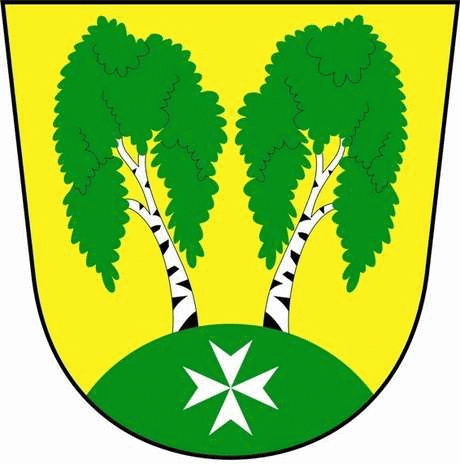 U Parku 140/3, 182 00 Praha 8Městská část Praha – Březiněves Zastupitelstvo městské části
Přehled přijatých usnesení na zasedání zastupitelstvadne 07.03.2018Usnesení č. 1.44/18ZMČ Praha – Březiněves projednalo a schválilo Zvýšení rozpočtu na rok 2018 - dovybavení JSDH. Jedná se o investiční účelovou dotaci ve výši 6,5 MIO Kč z rozpočtu hl. m. Prahy, určenou na Dovybavení JSDH Březiněves - CAS 20. Uvolnění dotací z rozpočtu hl. m. Prahy bylo schváleno Zastupitelstvem hl. m. Prahy, usnesením č. 34/36 ze dne 22.2.2018. Zodpovídá: předseda finančního výboru Ing. Jan Vocel. Usnesení č. 2.44/18ZMČ Praha – Březiněves projednalo a schválilo Zvýšení rozpočtu na rok 2018 ve výši 1.700,- Kč – účelová neinvestiční dotace určená pro místní lidovou knihovnu. Uvolnění finančních prostředků z rozpočtu hl. m. Prahy bylo schváleno Zastupitelstvem hl. m. Prahy, usnesením č. 34/43 ze dne 22.2.2018.Zodpovídá: předseda finančního výboru Ing. Jan Vocel. 	Usnesení č. 3.44/18ZMČ Praha – Březiněves projednalo a schválilo rozhodnutí o výběru nejvhodnější nabídky na veřejnou zakázku malého rozsahu „Komplexní údržba dřevin a ostatní zeleně nacházející se na území MČ Praha – Březiněves“, zadanou mimo režim zákona č. 134/2016, o zadávání veřejných zakázek, ve znění pozdějších předpisů, vybranému uchazeči: firma Petr Charvát, Pomořanská 481/12, Praha 8.Zastupitelé pověřují starostu k podepsání smlouvy.Zodpovídá: předseda komise životního prostředí Ing. Martin Javorník.	Usnesení č. 4.44/18 ZMČ Praha – Březiněves projednalo a schválilo rozhodnutí o výběru nejvhodnější nabídky na veřejnou zakázku malého rozsahu „Technická podpora Městské části Praha - Březiněves“, zadanou mimo režim zákona č. 134/2016, o zadávání veřejných zakázek, ve znění pozdějších předpisů, vybranému uchazeči: firma Josef Korint, Na Hlavní 160, Praha 8.Zastupitelé pověřují starostu k podepsání smlouvy.Zodpovídá: předseda komise životního prostředí Ing. Martin Javorník.		Usnesení č. 5.44/18 ZMČ Praha – Březiněves projednalo a schválilo:Vyhlášení výběrového řízení na nadlimitní veřejnou zakázku na dodávky na akci: Nákup vozidla „CAS 20 4000/240 S 2 R“ pro účely fungování JSDH Praha – Březiněves.Cenovou nabídku společnosti INCONEX a.s. se sídlem Pod náměstím 1, Praha 8, ve výši 118.096,- Kč vč. DPH na administraci veřejné zakázky s názvem „Nákup vozidla CAS 204000/240 S 2 R“ pro účely fungování JSDH Praha – Březiněves“.  Společnost INCONEX a.s. se sídlem Pod náměstím 1, Praha 8, byla poptána na základě smlouvy o poskytování služby uzavřené s touto projektovou kanceláří dne 25.11.2015.Zadávací dokumentaci veřejné zakázky: „Nákup vozidla CAS 204000/240 S 2 R“ pro účely fungování JSDH Praha – Březiněves“ včetně vzoru smlouvy na plnění veřejné zakázky. Výběrovou komisi ve složení: Petr Petrášek, Ing. Martin Javorník, Zdeněk Korint, Ing. Jan Vocel, Ing. Jiří Haramul. Náhradníci: Ing. Vladimír Jisl, Mgr. Martin Převrátil, Ing. Zdenka Chaloupecká, Zdeňka Maděrová.Zodpovídá: zastupitel Petr Petrášek. Usnesení č. 6.44/18ZMČ Praha – Březiněves projednalo a schválilo žádost společnosti SAHAMA s.r.o. Povltavská 5, Praha 7, o pronájem pozemků 20/1 a 20/2 k. ú. Březiněves a příslušenství pozemků – skladovací buňky (kiosku) ve sportovně-rekreačním areálu. Zastupitelstvo připraví záměr, který bude zveřejněn na úřední desce 15 dní před jeho schválením v zastupitelstvu, v souladu se zněním § 36 zákona 131/2000 Sb. o hlavním městě Praze, ve znění pozdějších předpisůZodpovídá: zástupce starosty Zdeněk Korint.Usnesení č. 7.44/18		ZMČ Praha – Březiněves projednalo a schválilo zařazení přípravy realizace zastávek MHD na území MČ Praha – Březiněves do investičního plánu odboru rozvoje financování a dopravy Magistrátu hl. m. Prahy. Zastupitelstvo ukládá starostovi vznést požadavek na MHMP. Zodpovídá: starosta Ing. Jiří Haramul.Usnesení č. 8.44/18ZMČ Praha – Březiněves projednalo a schválilo Smlouvu o dílo na zhotovení projektové dokumentace DSP, DVZ a zajištění autorského dozoru na akci: „Centrum sociálních služeb Březiněves“ se společností PRO-CONSULT s.r.o., se sídlem Dělnická 775/30, Praha 7.Zastupitelstvo pověřuje starostu k podepsání smlouvy.Zodpovídá: starosta Ing. Jiří Haramul.							                                                                                                 Zdeněk Korint        			      	             Ing. Jiří Haramul         1. zástupce starosty MČ Praha - Březiněves                     starosta MČ Praha – Březiněves